НАСТОЛЬНО-ДИДАКТИЧЕСКАЯ ИГРА «КТО ЧТО ЕСТ?»Задачи: 1. учить различать диких и домашних животных;2. познакомить детей с питанием некоторых животных;3. развивать мелкую моторику;4. воспитывать доброжелательность, желание помочь другу.Материал: подборка картинок с изображением некоторых домашних и диких животных, картинки с изображением еды (чем питаются эти животные); липучки. картинки для крепости заламинировать. Игра очень нравится детям, привлекает внимание яркостью.Краткое описание игры: у детей спросить, изображения каких животных онивидят. Какие из этих животных дикие, какие домашние? Чем эти животные питаются? «Дайте собачке любимую косточку» и т. д.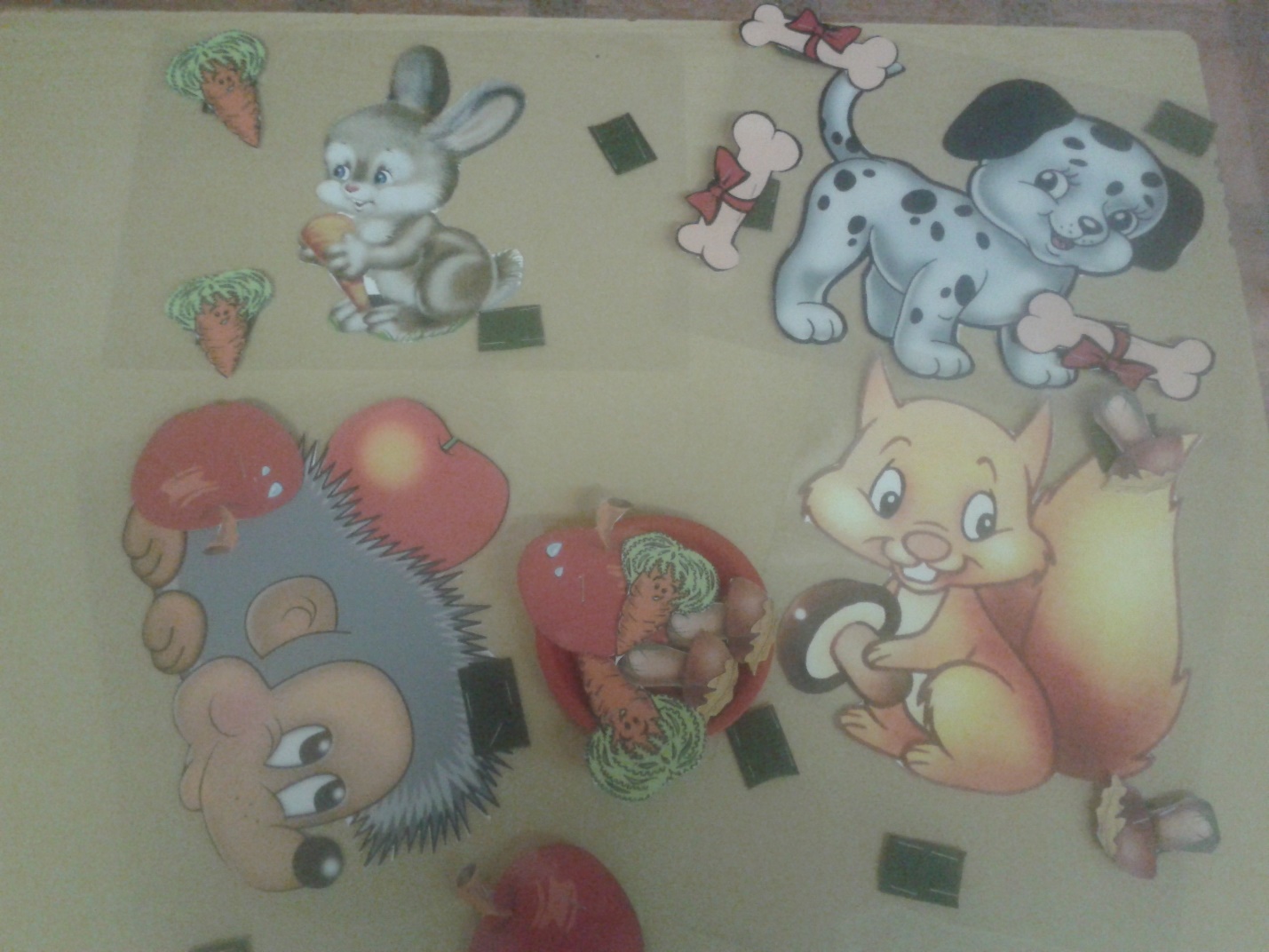 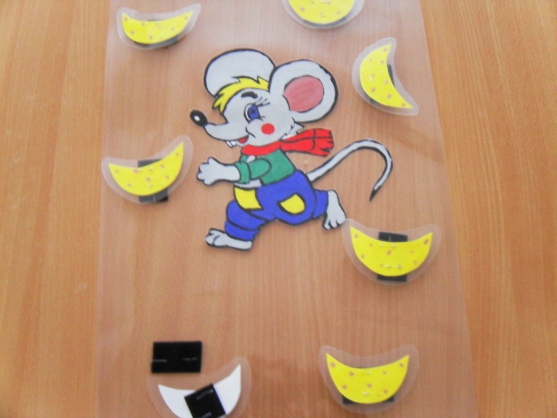 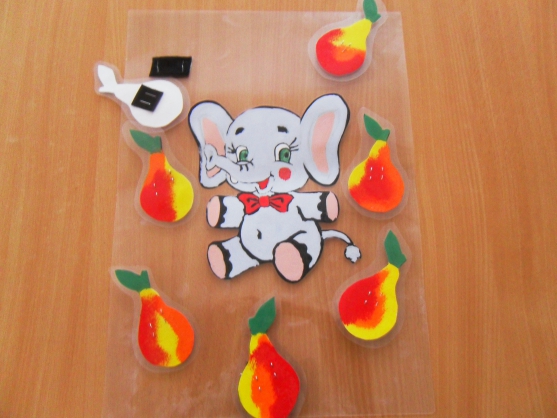 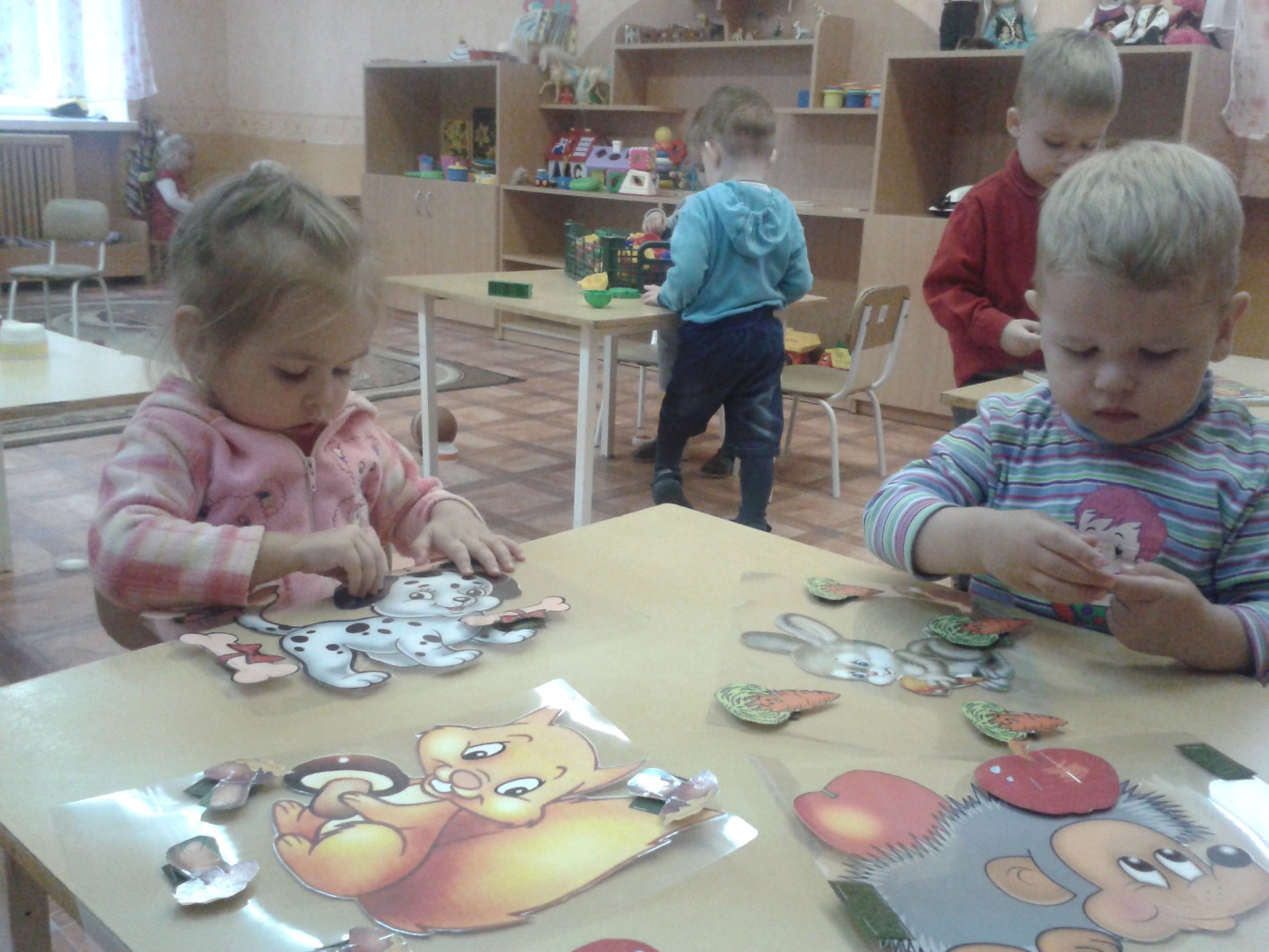 